Инструкция для участника итогового сочиненияк комплекту тем итогового сочинения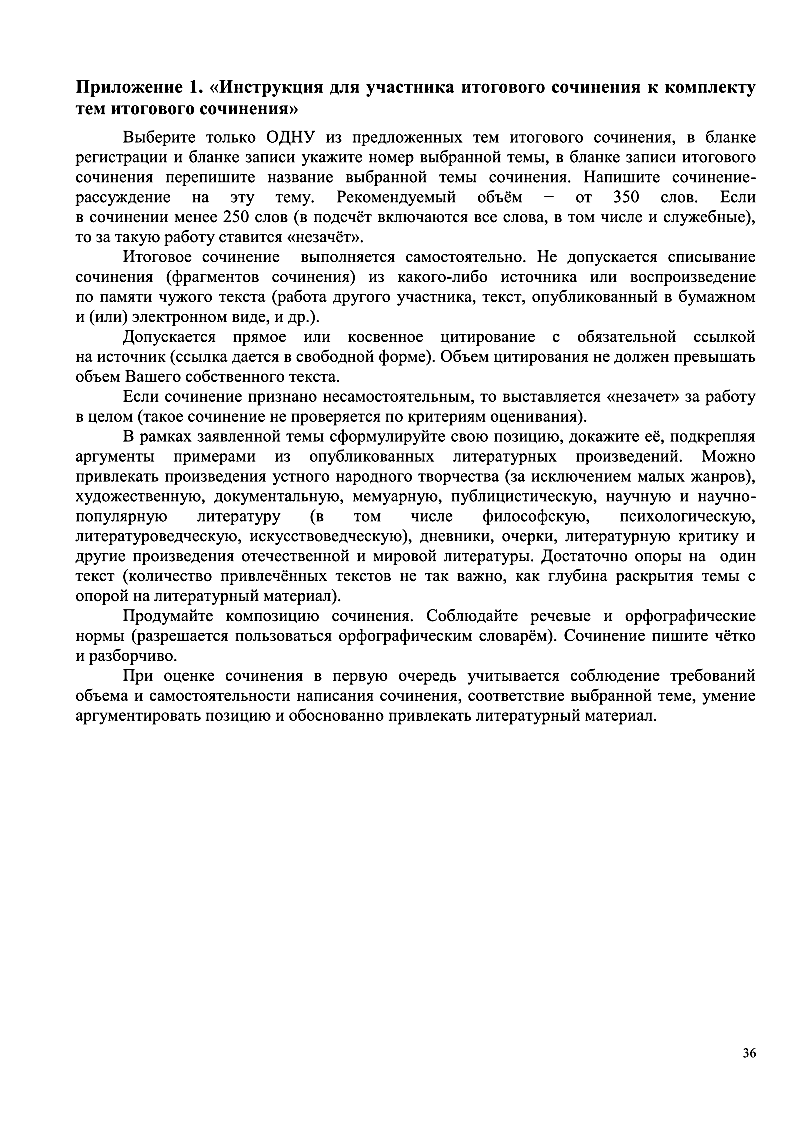 